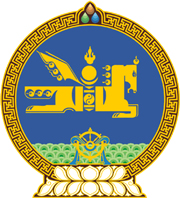 МОНГОЛ УЛСЫН ХУУЛЬ2022 оны 04 сарын 22 өдөр                                                                  Төрийн ордон, Улаанбаатар хот     ХӨГЖЛИЙН БОДЛОГО, ТӨЛӨВЛӨЛТ,       ТҮҮНИЙ УДИРДЛАГЫН ТУХАЙ ХУУЛЬД      ӨӨРЧЛӨЛТ ОРУУЛАХ ТУХАЙ 1 дүгээр зүйл.Хөгжлийн бодлого, төлөвлөлт, түүний удирдлагын тухай хуулийн 5 дугаар зүйлийн 5.3, 5.4 дэх хэсэг, 7 дугаар зүйлийн 7.2 дахь хэсэг, 8 дугаар зүйлийн 8.1.10, 8.1.11 дэх заалт, 9 дүгээр зүйлийн 9.11 дэх хэсэг, 24 дүгээр зүйлийн 24.4 дэх хэсгийн “нийслэл, сум,” гэснийг “сум,  нийслэл,” гэж тус тус өөрчилсүгэй. МОНГОЛ УЛСЫН ИХ ХУРЛЫН ДАРГА 				Г.ЗАНДАНШАТАР